NAME FIRST AND LAST:NAME FIRST AND LAST:DATE:DATE:DATE:TIME AT START: TIME AT END: CONDITIONS OF THE WATERFRONT:WAVYCALMCONDITIONS OF THE WATERFRONT:WAVYCALMCONDITIONS OF THE WATERFRONT:WAVYCALMWEATHER CONDITIONS:SUNNYCLOUDYRAINYWEATHER CONDITIONS:SUNNYCLOUDYRAINYTOTAL # OF PHOTOS TAKEN FOR THIS SITE:TOTAL # OF PHOTOS TAKEN FOR THIS SITE:Site 1: Portland Slip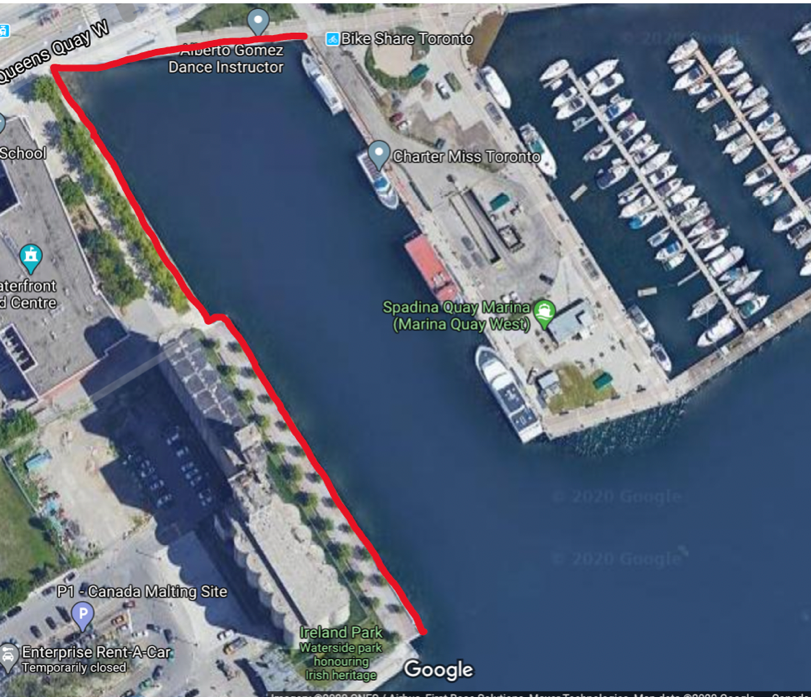 ~Approx 20minSite 1: Portland Slip~Approx 20minSite 1: Portland Slip~Approx 20minSite 1: Portland Slip~Approx 20minSite 1: Portland Slip~Approx 20minSite 1: Portland Slip~Approx 20minSite 1: Portland Slip~Approx 20minVISUAL AUDIT TALLYVISUAL AUDIT TALLYVISUAL AUDIT TALLYVISUAL AUDIT TALLYVISUAL AUDIT TALLYVISUAL AUDIT TALLYVISUAL AUDIT TALLYITEMExample: Straw, bottle cap, fragments, UnknownTALLYTALLYTALLYNOTES/COMMENTS:NOTES/COMMENTS:NOTES/COMMENTS: